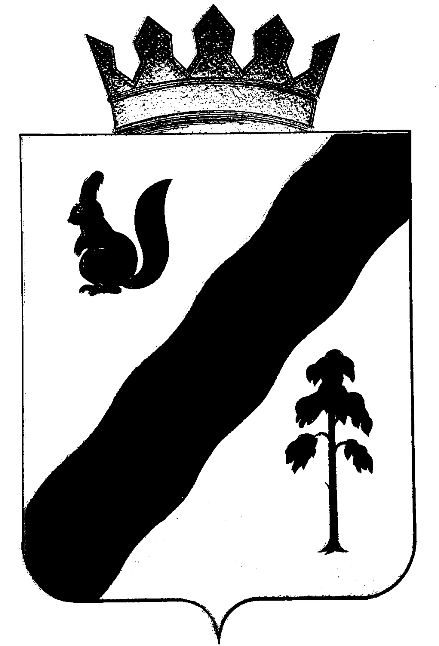 администрация  Гайнского муниципального района ПОСТАНОВЛЕНИЕОб изменении  вида разрешенного использования и местоположенияземельного участка с кадастровым номером 81:01:0110001: 107       На основании абзаца 3 п.2 ст.7 Земельного кодекса Российской Федерации, абзаца 2 п. 10 ст.3 Федерального закона от 25.10.2001 года №137-ФЗ «О введении в действие Земельного Кодекса Российской Федерации», руководствуясь ст. 43 Устава Гайнского муниципального района,   адресной справки Гайнского сельского поселения,  администрация Гайнского муниципального района ПОСТАНОВЛЯЕТ:      1. Изменить вид разрешенного использования земельного участка из      категории земель населенных пунктов площадью 2259 кв.м. с кадастровым номером 81:01:0110001:107 из вида  «детский сад «Чебурашка» в вид «Даниловская начальная школа», местоположение считать: Пермский край, Гайнский район, д. Данилово, ул. Луговая, дом 33.       2. Контроль за исполнением постановления возложить на главного специалиста по земельным отношениям Власову Г.Д.      3.  Постановление вступает в силу с момента его подписания.  И.о. главы района                                                              Л.С. Леонтьева05.04.2013  №154  